Indwelling Urethral CatheterItem Number: 36800Non-invasive placement of an a silicone tube which is secured inside the bladder and attached to a drainage bag on the outside, in order to drain an obstructed bladder – Urine RetentionWhy is it done? This can be placed as an emergency for patients in acute urinary retention	Prostate obstruction	Urethral strictures	Blood clot obstruction caused by bleeding	Hematuria (bleeding)	Severe urinary tract infections Commonly placed intra-operatively for long, non-urological surgical procedures  to enable urine drainage and monitoring urine output.  Commonly placed at the end of a Urological procedure to enable urine drainage and to enable hemostatsis (stopping bleeding)How is it done?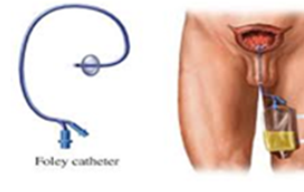  This is done as a sterile procedure, therefore the genital area will be cleaned with a  non-abrasive dis-infectant.     A sterile catheter will be used Local anaesthetic gel is placed in the urethra a few minutes prior to the placement of the catheter. This may initially sting for a few     seconds until it numbs the mucosa. An appropriate size catheter (14-18Fr) will be inserted Urine should be aspirated with a syringe to confirm a correct position in the bladder. An anchoring balloon will be inflated with 10cc of sterile water. A drainage urine bag will be attached The catheter will be secured to your leg. (check that this is  always secured).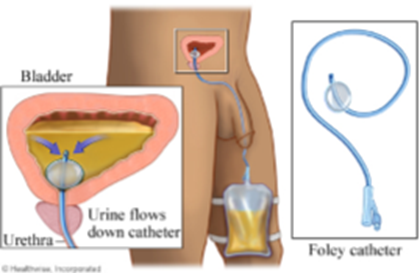 Complications  Urethra with resulting discomfort. In the presence of a urethral stricture, it may be impossible to pass the catheter, and a flexible cystoscopy with dilatation of the stricture may be required prior to placement. If you had a large over-stretched bladder (urine retention) you may experience bleeding as the bladder empties, caused by the mucosal tears that have occurred. Catheters that have been placed long term, may cause irritation and possibly attract infection. Permanent catheters are usually changed every 6-8 weeks..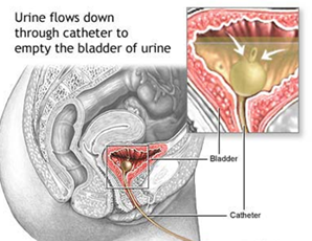 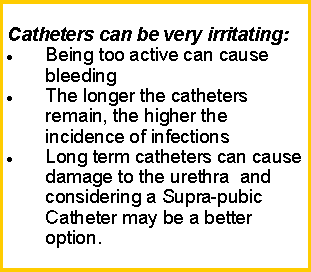 Copyright 2019 Dr Jo Schoeman